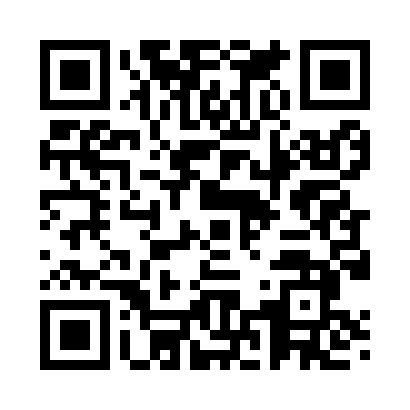 Prayer times for Asa, Mississippi, USAWed 1 May 2024 - Fri 31 May 2024High Latitude Method: Angle Based RulePrayer Calculation Method: Islamic Society of North AmericaAsar Calculation Method: ShafiPrayer times provided by https://www.salahtimes.comDateDayFajrSunriseDhuhrAsrMaghribIsha1Wed4:546:1012:574:407:459:012Thu4:536:0912:574:407:469:023Fri4:526:0812:574:417:479:034Sat4:516:0712:574:417:479:045Sun4:496:0612:574:417:489:056Mon4:486:0512:574:417:499:067Tue4:476:0412:574:417:509:078Wed4:466:0312:574:417:509:089Thu4:456:0312:574:417:519:0910Fri4:446:0212:574:417:529:1011Sat4:436:0112:574:417:539:1112Sun4:426:0012:574:417:549:1213Mon4:415:5912:574:417:549:1314Tue4:405:5912:574:417:559:1415Wed4:395:5812:574:427:569:1516Thu4:385:5712:574:427:579:1617Fri4:375:5612:574:427:579:1718Sat4:365:5612:574:427:589:1819Sun4:355:5512:574:427:599:1920Mon4:345:5512:574:428:009:2021Tue4:335:5412:574:428:009:2122Wed4:335:5312:574:428:019:2223Thu4:325:5312:574:438:029:2324Fri4:315:5212:574:438:029:2425Sat4:305:5212:574:438:039:2526Sun4:305:5112:574:438:049:2627Mon4:295:5112:584:438:049:2728Tue4:285:5112:584:438:059:2729Wed4:285:5012:584:438:069:2830Thu4:275:5012:584:448:069:2931Fri4:275:5012:584:448:079:30